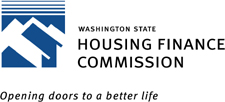 Friend of Housing Award Nomination Form Nomination Deadline: Friday, July 13, 2018, 5:00 PMEvaluation Criteria:Active commitment in the previous 12 months to address affordable housing needs.Innovation, leadership, creativity, and/or partnership that goes above and beyond the nominee’s job duties;Specific examples, quantified results, and other details that show the nominee’s impact.NOTES:Please limit your nomination to four pages. You may add an additional five pages of materials such as articles, photos etc. Links to online sources are encouraged.Awardees will be chosen through a competitive selection process. Please do not rely on the selection committee’s familiarity with the nominee. Awards will be presented on October 3, 2018, at the annual Housing Washington Conference.Nominee:Nominated by:Please summarize in one paragraph the nominee’s contributions to affordable housing. Attach a résumé if relevant.Please describe, with details, examples and results, including from the past 12 months, the nominee’s achievements in one or more of the following areas of affordable housing:Developing and providing programs;Innovative financing mechanisms;Educational efforts;Support for others’ solutions;Legislation and/or public policy.Has your nominee made other significant contributions to affordable housing that are not covered above? Again, please provide detail.
Links and additional materials:You are welcome to include links to online materials that would be helpful to the selection committees, or attach up to five pages of articles or other materials. Email this completed form and any accompanying materials (preferably all together in one PDF file) to: margret.graham@wshfc.org.  Nominations must be received by July 13, 2018, at 5 p.m.Questions?  Contact Margret Graham at margret.graham@wshfc.org. Washington State Housing Finance Commission1000 2nd Avenue, Suite 2700Seattle, WA  98104
Phone 206-464-7139 | Toll free in WA:  800-767-4663Name (individual or organization):Name (individual or organization):Phone:	Phone:	Email:Relevant website(s):Name:Phone:	Email: